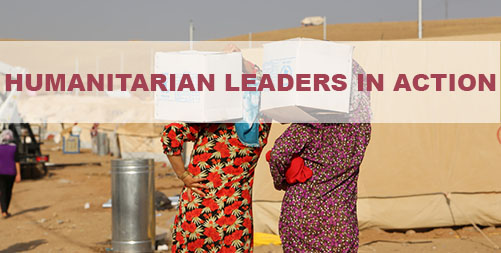 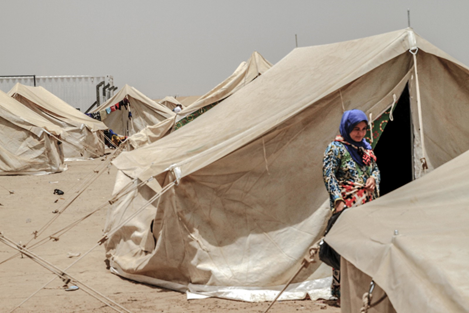 Country: IraqType: Protection of Civilians Date: 22 May to 28 June 2016Covering: Fallujah, IraqFocal Points: Humanitarian Coordinator, OCHA CMCoord, Protection Cluster